Verbindliche Sammelanmeldung der Einrichtung zu Fortbildungsseminaren 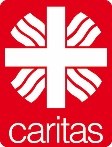 Name der Einrichtung:      Straße:      PLZ, Ort:      	Freigabe des Trägers liegt vor:	 ja	 neinTel.:      E-Mail:      Für die Verarbeitung der Daten werden mit dieser Sammelanmeldung Ihre Einwilligungen – § 6 Abs. 1 lit b KDG – eingeholt. Die Teilnahmebedingungen und Informationen zum Datenschutz sind unserem Fortbildungsprogramm Kita zu entnehmen.Senden Sie Ihre Anmeldung bitte an: Caritasverband für die Diözese Mainz e. V., Fachbereich Kindertagesstätten, Postfach 12 04, 55002 Mainzoder per E-Mail an: olga.frank@caritas-bistum-mainz.de NameVornameFunktionKursnummer/Kurztitel mit DatumÜbernachtung(Ja, Nein)Wunsch nach einem Wartelistenplatz(Ja, Nein)